Slovenský zväz športového rybolovuSlovenský rybársky zväz – Rada Žilina, MO SRZ Poprad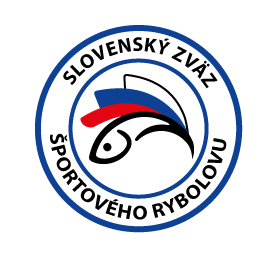 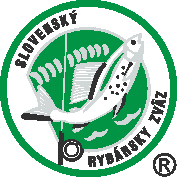 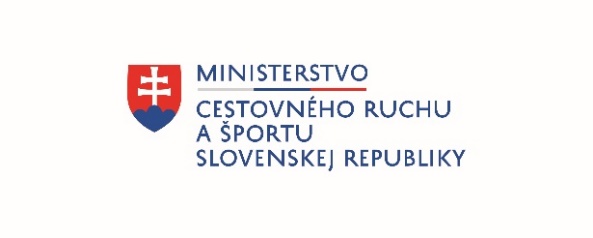 PropozícieLRU Kapor Česko vs. Slovenskopreteky juniorov v love kaprov2. ročník02.05.2024– 05.05.2024VN Domaša 4-3330-1Pláž VaľkovPodľa plánu športovej činnosti na rok 2024 Slovenský zväz športového rybolovu v spolupráci so SRZ Rada Žilina a MO SRZ Poprad usporiada preteky juniorov LRU kapor.Účastníci pretekov: družstvá juniorov SRZ a ČRS, ktoré sa prihlásia do 19.04.2024 na 0903 572 202 - p. Slavomír DrozdTermín konania:	02.05.2024– 05.05.2024Miesto konania:        VN Domaša 4-3330-1, pláž VaľkovOrganizačný štáb:Riaditeľ pretekov:		Daniel Hurný   Garant rady SRZ:		Štefan Dúc     	Hlavný rozhodca:		Slavomír Drozd        Sektorový rozhodca:		Branislav Mlynarčík    Technický vedúci:		Slavomír Drozd     Bodovacia komisia:		Štefan Dúc        	   Zdravotnícke zabezpečenie:   RZP Braňo KleinV prípade nepriaznivej poveternostnej situácie môžu byť preteky preložené alebo zrušené, informácia bude zverejnená týždeň pred pretekmi.Technické pokyny:Športový rybársky pretek je usporiadaný podľa zákona 216/2018 Z.z. § 20 a vykonávacej vyhlášky 381/2018 § 15.Preteká sa podľa Predpisov SZŠR, súťažných pravidiel pre LRU K a aktuálnych modifikácií pre rok 2024.Súťaž bude pozostávať z jednej 72-hodinovej etapy.  Používanie živých nástrah alebo návnad je prísne zakázané.Celkové množstvo nástrah a návnad nie je obmedzené . Nástrahy: môže sa použiť – partikel a rôzne semená, boilies (aj plávajúce), pelety, umelé nástrahy imitujúce partikel. Nástrahy sa môžu obaliť pastou prípadne dipom.Návnady: môže sa použiť – boilies, pelety, múčky, method mixy, tepelne upravený partikelObaľovanie olova je zakázanéŠpeciálne pokyny k týmto pretekom: Na okrajových miestach (forhondy) budú chytať dve družstvá, ktorých úlovky sa nebudú započítavať do výsledkov pretekov. Povinná výbava družstva:podložka (vaničkového typu), 3 ks carpsak,trojnožka na váženiePretekárska trať: dostupná automobilomGPS súradnice : 49.064194, 21.661796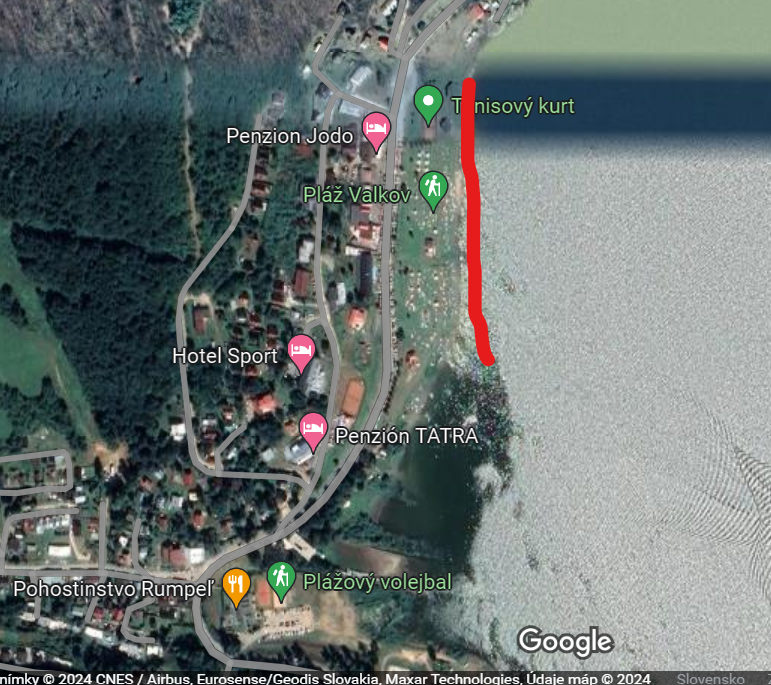 Lovné miesto:Lovné miesto bude viditeľne vyznačené a v čase od 22:00 do 6:00 osvetlené bielym neoslňujúcim svetlom. Zdolávanie, nahadzovanie a kŕmenie musí byť iba zo svojho lovného priestoru. Nahadzovanie mimo tejto oblasti je zakázanéLov:Počas lovu sa všetky montáže nahadzujú iba pomocou rybárskych prútov.Bodovanie: Boduje sa iba kapor a amur s hmotnosťou najmenej 1500 gramov. V prípade, že tím zavolá rozhodcu a ryba nebude bodovaná (tolerancia 200g) napíše rozhodca do hárku záznam o ulovenej nebodovanej rybe. V prípade druhého takéhoto hlásenia sa nebude tímu počítať ďalšia ulovená bodovaná ryba.Ryby sa musia udržiavať nažive iba v sakoch na lov kaprov (iba 1 ryba na 1 carpsak).Preteky vyhráva tím, ktorý bude mať najviac kg ulovených bodovaných rýb. V prípade rovnakého váhového súčtu bude rozhodovať najväčšia ulovená ryba.Časový harmonogram a rozpis signálov: Príchod súťažných družstiev je možný už stredu podvečer.Štvrtok 02.05.202408:00	registrácia účastníkov08:30	losovanie miest10:00	príprava lovných miest a 1.signál12:00	začiatok pretekov , kŕmenie a lov rýb 2.signálPiatok 03.05.2024 - priebeh preteku.  Sobota 04.05.2024 - priebeh preteku.       Nedeľa 05.05.202411:45	3.signál 15 min. pred ukončením pretekov12:00	4.signál koniec pretekov12:15   5.signál v prípade zdolávaného úlovku zaseknutého pred vydaním 4 signálu. Max. doba zdolávania 15 minút.13:00   Vyhodnotenie  Záverečné ustanovenia:Všetci pretekári musia mať platné registračné preukazy športovca SZŠR a preukazy člena SRZ. Toto ustanovenie sa netýka pretekárov Českého rybářskeho svazu.Preteká sa za každého počasia. V prípade núteného prerušenia (napr. búrka, prírodná katastrofa, atď.), preteky sú platné za  predpokladu, ak trvali najmenej 24 hod.Každý z účastníkov sa akcie zúčastňuje na vlastnú zodpovednosť a v prípade juniorov  do 18 rokov na zodpovednosť zákonných zástupcov.Každý z účastníkov pretekov, vrátane ich sprievodu, je povinný správať sa šetrne a ohľaduplne k prírode a k uloveným rybám!Všetci účastníci pretekov sú povinní dodržiavať antidopingové predpisy SZŠR.Je prísne zakázané akokoľvek poškodzovať pobrežné porasty a zakladať oheň inak, než v nadzemných zariadeniach (gril, varič).Po ukončení pretekov je každý povinný odpratať odpadky zo svojho lovného miesta. Na stanovisku sú povinné rybárske stany.V noci môžu do stanovísk svojich konkurentov vstupovať iba kapitáni tímov, ale musia byť sprevádzaní rozhodcom alebo kapitánom iného tímu.Občerstvenie:  je možnosť zabezpečiťInformácie o pretekoch:  Slavomír Drozd 0903 572 202Propozície kontroloval vedúci ŠO LRU – K.Organizačný štáb Vám želá veľa úspechov na pretekoch.		Petrov zdar!